విద్యార్థులకు సూచనలు:  అన్నీ ప్రశ్నలను క్షుణ్ణంగా చదివి, సమాధానాలు వ్రాయుము. ఈ ప్రశ్న పత్రములో మొత్తము 4 భాగాలు ఉంటాయి. అవి 4 మార్కుల ప్రశ్నలు 4 ఉంటాయి. అన్నింటికీ సమాధానాలు వ్రాయవలెను. 2 మార్కుల ప్రశ్నలు 6 ఉంటాయి. అన్నింటికీ సమాధానాలు వ్రాయవలెను. 1 మార్కు ప్రశ్నలు 7 ఉంటాయి. అన్నింటికీ సమాధానాలు వ్రాయవలెను.½ మార్కు ప్రశ్నలు 10 బహుళైచ్చిక ప్రశ్నలు ఉంటాయి. అన్నింటికీ సమాధానాలు వ్రాయవలెను.అన్నింటికీ సమాధానాలు వ్రాయవలెను.   ప్రతి ప్రశ్నకు 4 మార్కులు                             4 x 4 =16Cosec + cot= k, అయితే, cos = k² - 1/ k² + 1 ను కనుక్కోండి ?టవర్ యొక్క అడుగు నుండి భవనం పైభాగం యొక్క ఎత్తు 30º మరియు భవనం యొక్క అడుగు నుండి టవర్ పైభాగం యొక్క ఎత్తు యొక్క కోణం 60º. టవర్ 30 మీటర్ల ఎత్తులో ఉంటే, భవనం యొక్క ఎత్తును కనుగొనండి ?ఒక పాచికను రెండు సార్లు దొర్లించారు. రెండు సార్లు వరుసగా (i)  5 పాచిక పై కనిపించకపోవటానికి (ii) 5 పాచిక పై కనిపించటానికి  సంభావ్యత కనుక్కోండి ?ఒక పరిశీలనలో  400 నియాన్ బల్బుల  జీవితకాలం క్రింది విభాజనములో ఇవ్వబడ్డాయి.బల్బుల జీవితకాలములకు మధ్యగతము కనుగొనండి?అన్నింటికీ సమాధానాలు వ్రాయవలెను.   ప్రతి ప్రశ్నకు 2 మార్కులు.                        6 x 2 = 12ఒక కంపెనీలో ఉద్యోగల  జీతభత్యాలు మరియు వారి సంఖ్య కింది పట్టికలో చ్ఘుపబడింది. ఈ దత్తాంశంనకు ఆరోహణ సంచిత పౌన: పున్య పట్టికను రూపొందించండి.Tan2A = cot (A-18 o) , 2A లఘు కోణం  అయిన A విలువ కనుక్కోండి ?ఒక లీపు  సంవత్సరములో 53 ఆదివారాలు వచ్చే  సంభావ్యత ఎంత ? అదేవిధంగా 54 ఆదివారాలు వచ్చే  సంభావ్యత ఎంత ? 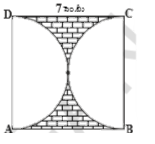 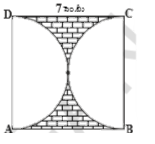 3 సెం. మీ, 4 సెం. మీ , 5 సెం. మీ వ్యాసార్థాలు కలిగిన ఘనపు గోళములను  కరిగించి పెద్ద ఘనపు గోళముగా మలిస్తే దాని వ్యాసార్థము ఎంత ?పటంలో ABCD చతురస్రం 7 సెం. మీ మరియు APDమరియు BPCలు అర్ధవ్రుత్తములు అయిన షేడ్ చేసిన ప్రాంతం వైశాల్యం ఎంత ?అన్నింటికీ సమాధానాలు వ్రాయవలెను.   ప్రతి ప్రశ్నకు 1 మార్కు.                    7 x 1 = 7SinA in a triangle AB , Where  <B = 90 o.కో.భు.కో.  నియమం రాయండి ?రాంబస్ లోని  కర్ణాలు 24 సెం.మీ .  మరియు 32 సెం.మీ అయిన  రాంబస్ చుట్టుకొలత ఎంత ?వృత్త వ్యాసార్థం  7 సెం. మీ మరియు కోణం 60 o  అయిన సెక్టర్  వైశాల్యం ?6 సెం. మీ   భూవ్యాసార్థం, 7 సెం. మీ  ఎత్తు కలిగిన క్రమవృత్తాకార శంఖువు యొక్క ఘనపరిమాణం కనుగొనండి ?SinA = SinB అయిన A + B =90 o అని చూపుము ?2tan245o + cos230 o - sin2 60o  విలువ కనుగొనండి ?ఒక అవర్గీకృత  దత్తాంశం యొక్క మధ్యగతం కనుక్కొనే పద్ధతి తెలుపండి?అన్నింటికీ సమాధానాలు వ్రాయవలెను. ప్రతి బహుళైచ్చిక ప్రశ్నకు 1/2 మార్కు.        10 x 1/2   = 5 రెండు సరూప త్రిభుజాల వైశాల్యాలు వరుసగా 169 cm2, 121 cm2,ఒక దాని పెద్ద భుజము 26 cm, అయిన రెండవ త్రిభుజ అనురూప భుజము  (  )         A)   12 cm         B) 14 cm           C) 19 cm           D) 22 cm ఒక వృత్తానికి గీయగల  స్పర్శ  రేఖల సంఖ్య  (  ) A) 1            B) 2                       C) 3                  D) అనంతము ఒకే వ్యాసార్థము కలిగి ఉన్న స్తూపము మరియు శంఖువుల యొక్క ఘనపరిమాణముల నిష్పత్తిA) 1:1            B) 1:3                  C) 3:1                  D) 1:2Sin 00 విలువ_____________                (  )A) 1            B) 0                  C) 1/2                  D) 2Tan A=                                              (  ) A) SinA/CosA            B) SinA.SecA                C) CosecA/SecA              D) అన్నీ సరైనవే  రెండు నాణెములు ఒకేసారి ఎగుర వేసినప్పుడు సంభవించు పర్యావసనాలు  (  )A) H,T            B) HH, TT               C) T, T                D) HH, TT, HT, THమొదటి 10 సహజ సంఖ్యల సగటు        (  )   A) 5           B) 6               C) 5,5               D) 6.5     1,1,1,2,2,3,3,3,3,4,5,6 ల యొక్క బహుళకం   (  )A) 2           B) 3               C) 5               D) 4 క్రింది వానిలో ఘటన యొక్క సంభావ్యత అయ్యేది  (  )A) 0           B) 1/5               C) 1               D) 5/4కేంద్రీయ స్థానపు కొలత కానిది ఏది     (  )సగటు            B) బహుళకం              C) మధ్యగతము                D) వ్యాప్తిజీవిత కాలం(గం.లలో) 1500-20002000-25002500-30003000-35003500-4004000-45004500-5000బల్బుల సంఖ్య14566086746248ఉద్యోగుల జీతం (వేలల్లో)5 - 1010 – 1515 - 2020 - 2525 - 3030 - 3535 - 40ఉద్యోగుల సంఖ్య4452013972